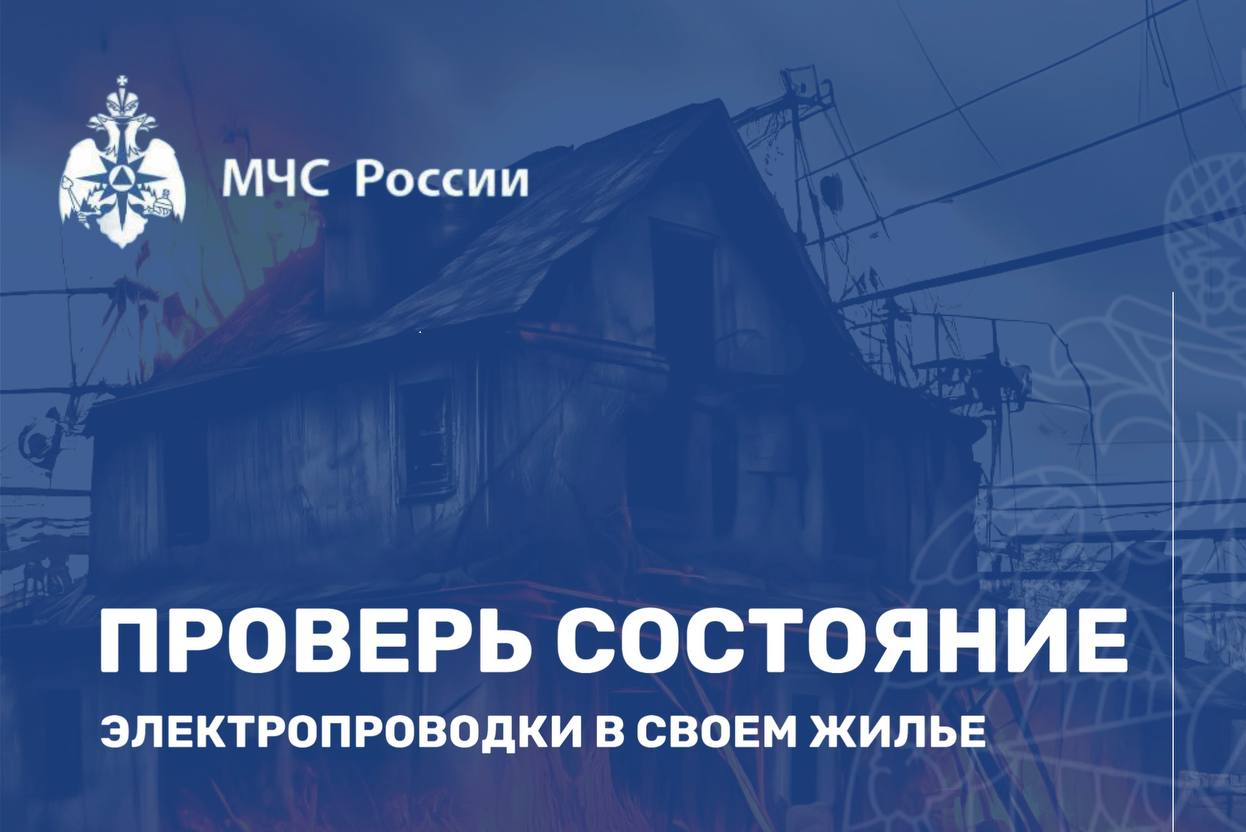 Совет дня: проверь электропроводку в жильеКакой хозяин - такая и безопасность.МЧС России напоминает:️не используй поврежденные провода и самодельные электронагревательные приборы;⚠️следи за целостностью изоляции;⚠️не накрывай электрические светильники бумагой и тканью;⚠️не скручивай провода и кабели.✅Безопасность начинается с тебя!